POSITION: WAITRESSCAREER OBJECTIVESeeking a Suitable post with your esteemed organization where my skills andExperiences can be utilized for the mutual benefit and I can enhance my knowledge andExperience, thereby.WORKING EXPERIENCE2012-2013 INTER TROPICS HOTEL UGANDA2013-2015 SSF CATERING SERVICES UGANDARESPONSIBILITIES:DUTIES & RESPONSIBILITYWelcoming the guest to the HotelEscort guest to the reserved tableExplaining the menu to the guestEnsure specific event activities are coordinated to maintain productivity quality serviceCreativity and guest satisfactionHandle suggestions and complains by guest and ensure they are dealt with     promptly and efficientlyGuides team to ensure maximization of productivity during the eventActively participate in various trainingsKeep abreast of evolving market trendsMaintain effective communication though email and phone calls on the activities with other operating departments withinEDUCATIONAL QUALIFICATIONDiploma in catering servicesHigher secondary school certificateCOMPUTER SKILLS:Knowledge of Microsoft office packages, Internet, web browsing, and E-mail technologies OTHER SKILLS	High level of integrityGood leadership and managerial skillsPeople management and team building skills Good communication skillsOrganizational and planning skillsGood presentation and negotiation skillPERSONAL INFORMATIONDate of Birth	:	28,08,1987Nationality	:	Ugandan	Gender	:	femaleMarital Status              	:       SingleLanguages Known	:	Good EnglishHOBBIES AND INTERESTS;TravellingMaking friends Reading extensively.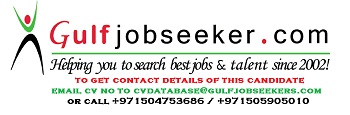 Gulfjobseeker.com CV No: 1463568